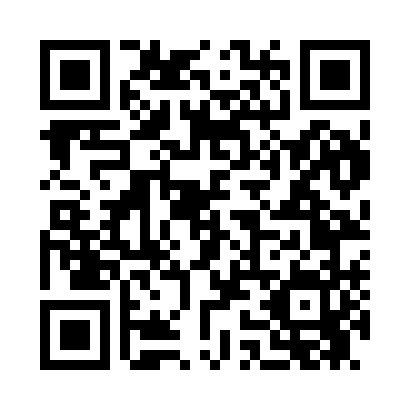 Prayer times for Angerona, West Virginia, USAWed 1 May 2024 - Fri 31 May 2024High Latitude Method: Angle Based RulePrayer Calculation Method: Islamic Society of North AmericaAsar Calculation Method: ShafiPrayer times provided by https://www.salahtimes.comDateDayFajrSunriseDhuhrAsrMaghribIsha1Wed5:076:291:245:138:209:422Thu5:056:281:245:148:219:443Fri5:046:261:245:148:229:454Sat5:026:251:245:148:239:465Sun5:016:241:245:148:249:486Mon4:596:231:245:158:259:497Tue4:586:221:245:158:269:508Wed4:576:211:245:158:279:519Thu4:556:201:245:158:289:5310Fri4:546:191:245:158:299:5411Sat4:536:181:245:168:309:5512Sun4:516:171:245:168:319:5613Mon4:506:161:245:168:319:5814Tue4:496:151:245:168:329:5915Wed4:486:141:245:178:3310:0016Thu4:466:131:245:178:3410:0117Fri4:456:131:245:178:3510:0318Sat4:446:121:245:178:3610:0419Sun4:436:111:245:178:3710:0520Mon4:426:101:245:188:3810:0621Tue4:416:101:245:188:3910:0722Wed4:406:091:245:188:3910:0923Thu4:396:081:245:188:4010:1024Fri4:386:081:245:198:4110:1125Sat4:376:071:245:198:4210:1226Sun4:366:071:245:198:4310:1327Mon4:356:061:245:198:4310:1428Tue4:356:051:255:208:4410:1529Wed4:346:051:255:208:4510:1630Thu4:336:051:255:208:4610:1731Fri4:326:041:255:208:4610:18